Patient Intake FormPatient’s Name:	Date of birth:  	SSN	_____ Sex: □ Female □ Male □ Non-BinaryHome Phone	____          ____Work phone	__   __________________	Cell Phone:  	____	________ Contact Preference:  □Home □Work □ Cell  E-mail Address 			______Marital Status: □ Single □ Married □ Divorced □ Widowed  Mailing Address_________________________________________		City	_State		Zip		 Billing Address	____________________________________□ Same as MailingCity	_State		Zip		   Employer:	___________________________Primary Physician:  	                                              	Referring Physician:_________________________________________________________________Emergency Contact		Relationship			 Emergency Contact Phone #  					   Patient Signature: ______________________________________ Date: ______________________  Parent/Guardian Signature:________________________________ Relationship: __________________Patient Questionnaire/Health HistoryPatient Name:	Date:  	   Height: _____________________ Weight: _______________________ Date of birth: ___________________________Please fill out to your best ability. If you do not understand the question, your therapist will assist you. Thank you!Referring Provider: 	History of Present Condition:What are your current symptoms?Please indicate the area of pain or abnormal sensation on the body chart below (shade in the appropriate area)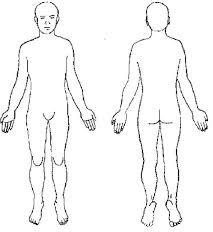 When did your symptoms begin?  		 Was onset gradual or sudden : □ Gradual	□ SuddenSince onset are symptoms getting:□ better	□ worse	□ not changingHave you had similar symptoms in the past? YES	NO Have you had more than one episode?	YES	NOWhich of the following best describes how your injury occurred? (If your condition is post-surgical, please indicate as per original injury)Lifting	□ Blow to the faceMVA (car accident)	□ ThrowingA fall	□ An incident at workOveruse (cumulative trauma) □ Degenerative processDuring recreation/sports	□ UnknownTrauma	□ OtherNature of pain/symptoms (check all that apply)Throughout the day do your symptoms: (check one)□ increase	□ decrease	□ stay the sameDoes the pain wake you at night?	YES	NO Since onset of your current symptoms have you had:any difficulty with control of bowel or bladder functionfever/chillsany numbness in the genital or anal areanumbness in arms or legsany dizziness or fainting attacksweaknessunexplained weight changenight pain/sweatsmalaise (vague feeling of bodily discomfort)□ problems with vision/hearingnone of theseHave you had any previous treatment for this condition?Have you had any imaging done? (x-rays, MRI, CT scan)Past Medical HistoryHave you ever been diagnosed with any of the following conditions? (check all that apply)□ Cancer (type)	□ Heart problemsWhat aggravates your symptoms? (check all that apply)□ sitting	□ repetitive activities□ going to/rising from sitting	□ household activities□ lying down	□ standing□ walking	□ squatting□ up/down stairs	□ sleeping□ reaching overhead	□ coughing/sneezingreaching in front of body	□ taking a deep breath□ reaching behind back	□ looking up overheadreaching across body	□ swallowingtalking, chewing, yawning	□ stressDepression	□ High blood pressureStroke	□ Lung problemsKidney problems	□ Blood disorders□ Thyroid problems	□ Epilepsy/seizures□ Diabetes	□ Allergies□ Multiple Sclerosis	□ Rheumatoid arthritis□ Head injury	□ Osteoporosis□ Stomach problems	□ Broken bones□ Parkinson’s disease	□ Circulation/vascularInfectious diseases	problems□ Arthritis	□ Other  	Do you smoke? If yes, how much?	_recreational sports including	□ sustained bending		other:  	What relieves your symptoms? (check all that apply)sitting	□ rest	□ massageheat	□ standing	□ medicationcold	□ walking	□ nothingstretching	□ exercise	□ other  	□ wearing a	□ lying down	 	splint/orthosisMedicationPlease list any prescription medications you are currently taking (pain pills, injections and/or skin patches, etc.):Are you currently pregnant?  	Work HistoryOccupation:	 Physical Activities at work (check all that apply)□ sitting	□ computer usestanding	□ heavy equipment operationphone use	□ drivingrepetitive lifting	□ other  	heavy liftingAre you currently receiving or seeking disability for this condition?YES	NOGeneral HealthHow would you rate your general health?□ Excellent	□ Good	□ Average	□ PoorDo you exercise outside of normal daily activity?5+ days/wk	□ 1-2 days/wk	□ none3-4 days/wk	□ occasionallyExercise, Sports/Recreation consists of:	_If not performing your normal activities at work, do you plan to RETURN to your previous activity level?YES	NOPain rating: Please rate your pain using the numeric scale listed below. A rating of “0” means you have no pain. A rating of “10” means your pain is unbearable and you should go to the ED.Please circle your pain at it’s worst and your pain             presently.0       1       2       3       4       5       6       7       8       9       10No pain                  Moderate Pain                    Intense Pain        □ sharp□ aching□ constant□ dull□ periodic□ other  	□ throbbing□ occasional